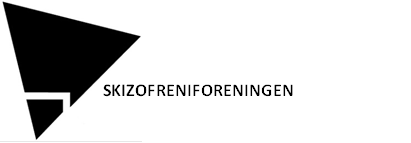 Årsberetning ved Skizofreniforeningen Generalforsamling 21/3 2019Det er meget vigtigt at huske os selv på, at vi laver et frivilligt arbejde – og det skal helst være sjovt samtidig med at vi gerne vil se resultater. I det følgende har jeg opdelt beretningen i emner i stedet for i kronologisk orden. Medicingruppe  Vi nedsatte en tremandsgruppe som skulle undersøge bl.a. brug af depotmedicin. Der blev lavet en rundspørge til 7 Opus afdelinger, hvor vi fandt at depotmedicin blev brugt meget forskelligt fra afdeling til afdeling. Dette gruppearbejde resulterede i, at 2 af vores politikpunkter omhandler medicin.  Vi fik derudover en artikel i Sind Bladet om dette, og overlæge Signe Dolmer holdt 17/5 2018  foredrag om emnet.PolitikpapirDer blev nedsat en politikgruppe, hvor vi forsøgte at opregne de politikpunkter, der kan gøre tilværelsen lettere og bedre for skizofreniramte. Ejvind Vesselbo var vores sparringspartner og en stor hjælp. Nogle af punkterne har vi talt om i årevis, og nogle var nye. Politikpapiret kan nu ses på vores hjemmeside. I forbindelse med politikpapiret har vi fået mange positive reaktioner, og det har været omtalt i Sind Bladet.  Derudover har vi haft 3 arrangementer i tilknytning til papiret:17/1 2019 Regionsformand Sophie Hæstorp Andersen talte om Region Hovedstadens Psykiatri, men også om vores politikpapir24/1 2019 Formand for Dansk Psykiatrisk Forening Gitte Ahle holdt foredrag for os, hvor hun tog udgangspunkt i vores politikpapir21/2 2019 Jette Møllerhøj holdt foredrag om forskningen i retspsykiatri, og kom også ind på vore punkter.Folder om SkizofreniforeningenEli Sørensen, Holger Steinrud og John Ernager har lagt et stort arbejde i en ny folder til Foreningen, i stedet for den A4 duplikerede sag vi har levet med indtil nu. Den er i farver og meget indbydende – tak for det.BisidderI år tilbød Sind at lave et bisidderkursus specielt for Skizofreniforeningen. Der var 7 deltage og kurset blev afholdt i Odense.  Derudover har vi lige netop fået bevilget et gratis 2 dages kursus fra Center for Frivilligt Socialt Arbejde, det hedder ”Den gode bisidder. Grundkursus for frivillige”. Det vil sandsynligvis blive afholdt i september. Oplysning om vores bisidderordning er kommet på hjemmesiden, men vi vil vente med yderligere reklame, indtil vi forhåbentlig er blevet dygtigere efter kurset.SamarbejdeSom hovedregel mener vi, at vi skal samarbejde med alt og alle, blot det støtter vores overordnede mål, nemlig det, der er godt for skizofreniramte. I mange år har Bedre Psykiatri Lyngby, Sind Lyngby/Gladsaxe og Skizofreniforeningen samarbejdet om arrangementer, der har fælles interesse, det har vi også gjort i år:10/6 2018 Udflugt til Sct. Hans Have ved Roskilde, hvor Karin Garde som både er Bestyrelsesmedlem i Skizofreniforeningen men også er Formand for Sct. Hans have fortalte om haven.5/12 Holdt Søren Rindum foredrag om Psykisk sårbare unge, hvor en stor del af foredraget omhandlede skizofreniramte.20/2 2019 Merete Nordentoft holdt foredrag med titlen ”Hvordan skaber vi fremtidens psykiatri” hvor hun bl.a. talte om sin nye bog”  Fremtidens psykiatri.”PsykiatrifondenI år har der været et samarbejde med Psykiatrifonden og Bestyrelsesmedlemmerne Hans Jørgen Dalager og Holger Steinrud om en folder ”Ung med Skizofreni” og en kortfilm om to skizofreniramte. Det flotte resultat kan ses på psykiatrifonden.dk/skizofreni. Skizofreniforeningen er ikke inddraget økonomisk i projektet.PsykiatritopmødetFor første gang har vi været aktive deltagere i Psykiatritopmødet. Holger Steinrud var med som paneldeltager og Karin Garde holdt et oplæg med titlen ”Hvorfor er mænd generelt dårligere til at tage imod behandlingstilbud”. Eyvind Vesselbo var ordstyrer ved foredraget.Skizofreniramtes fortællingerHele vores foreningsarbejde går ud på at skabe et bedre liv for skizofreniramte.  Derfor er arrangementer, hvor skizofreniramte fortæller deres historie, meget vigtige. Vi har haft to af disse arrangementer i år:23/8  Azadeh Nouri-Nejad og Thea  fortalte om hvordan de holder sig sunde både fysisk og mentalt20/9 Foredrag med Frank Angelsø, der fortalte om sin bog ”Tro, Håb og Psykose”.FællesspisningSom noget nyt har vi år forsøgt os med fællesspisning. Vi serverer noget mad, og så går snakken. Vi har afholdt fire fællesspisninger:  11/10 og 8/11 og 13/12 og 14/2. Det er noget vi håber at kunne fortsætte, det er hyggeligt, vigtigt og rart for alle deltagere.Landsdækkende aktiviteterVi har i foreningen nu 982 medlemmer, og mange er bosat udenfor København. Derfor har vi længe talt om at udvide vores aktivitetsradius.Vores bestyrelsesmedlem Hans Jørgen Dalager er bosat i Kolding, og her har han i samarbejde med Janne Steinrud holdt vores første jyske arrangement. Det blev afholdt 23/10 2018 med titlen ”En skizofrenidiagnose og hvad så…???”. Oplægsholdere var Villy Søvndal, Signe Dolmer og Jette Bo.Hans Jørgen er allerede i gang med et nyt arrangement i trekants- området.Cafe møder for pårørendeI øjeblikket er der fuld gang i planlægningen af et kursus på 8 gange for pårørende.  Det er Eli Sørensen og Karen Margrethe Wilken, der er tovholdere på dette. Der vil naturligvis blive udsendt informationer, når de nærmere detaljer er på plads.HjemmesidenVores kasserer Helle Hjarsø har gjort en stor indsats for at gøre vores hjemmeside mere indbydende – tak for det.Telefoniske henvendelser og mailsVi får rigtig mange henvendelser både pr. mail og telefonisk. Det er fra pårørende, skizofreniramte og fra elever der laver opgaver, både fra folkeskolen, andre uddannelses institutioner og universiteterne. Pårørende og Skizofreniramte bliver fra vores side top prioriteret, mens vi forsøger at svare så godt vi kan på de andre.MøderVi bliver indbudt til et hav af arrangementer, møder og grupper som vi kan deltage i. Derfor prioriterer vi med hård hånd og nedenfor er opregnet nogle af de møder vi har deltaget i:Eli Sørensen vores næstformand er med i Styregruppen for den nationale skizofrenidatabaseVi var tre deltagere i Sinds Landsmøde i Horsens. Tak til Carsten Wilken for hans store indsats i Sinds Hovedbestyrelse7/11 Deltog jeg og Carsten Wilken i Fællesrådets Repræsentantskabsmøde, hvor jeg holdt et oplæg om bl.a. vores politikpunkter8/11 Deltog jeg i et debatmøde på Axelborg om Fremtidens Sygehusvæsen.29/11 Inspirationsmøde med Psykiatriudvalget i Region Hovedstadens Psykiatri.28/2 Deltog Eli og jeg i et møde i Psykiatrifællesskabet Hovedstaden.Hans Jørgen har deltaget i flere møder i det jyske, og jeg er sikker på andre i Bestyrelsen har deltaget i møder, jeg ikke har nævnt her – vi har alle været meget flittige.Som I sikkert kan forstå af ovenstående, har det været en uhyre engageret og arbejdsom Bestyrelse, som jeg takker for gode diskussioner og godt samarbejde, når jeg i dag træder af som formand for at blive menigt bestyrelsesmedlem.Vh Bente Friborg